治水事業促進全国大会 決議 要請状況　　  　１１月１9日（金）　自由民主党　福田 達夫 総務会長 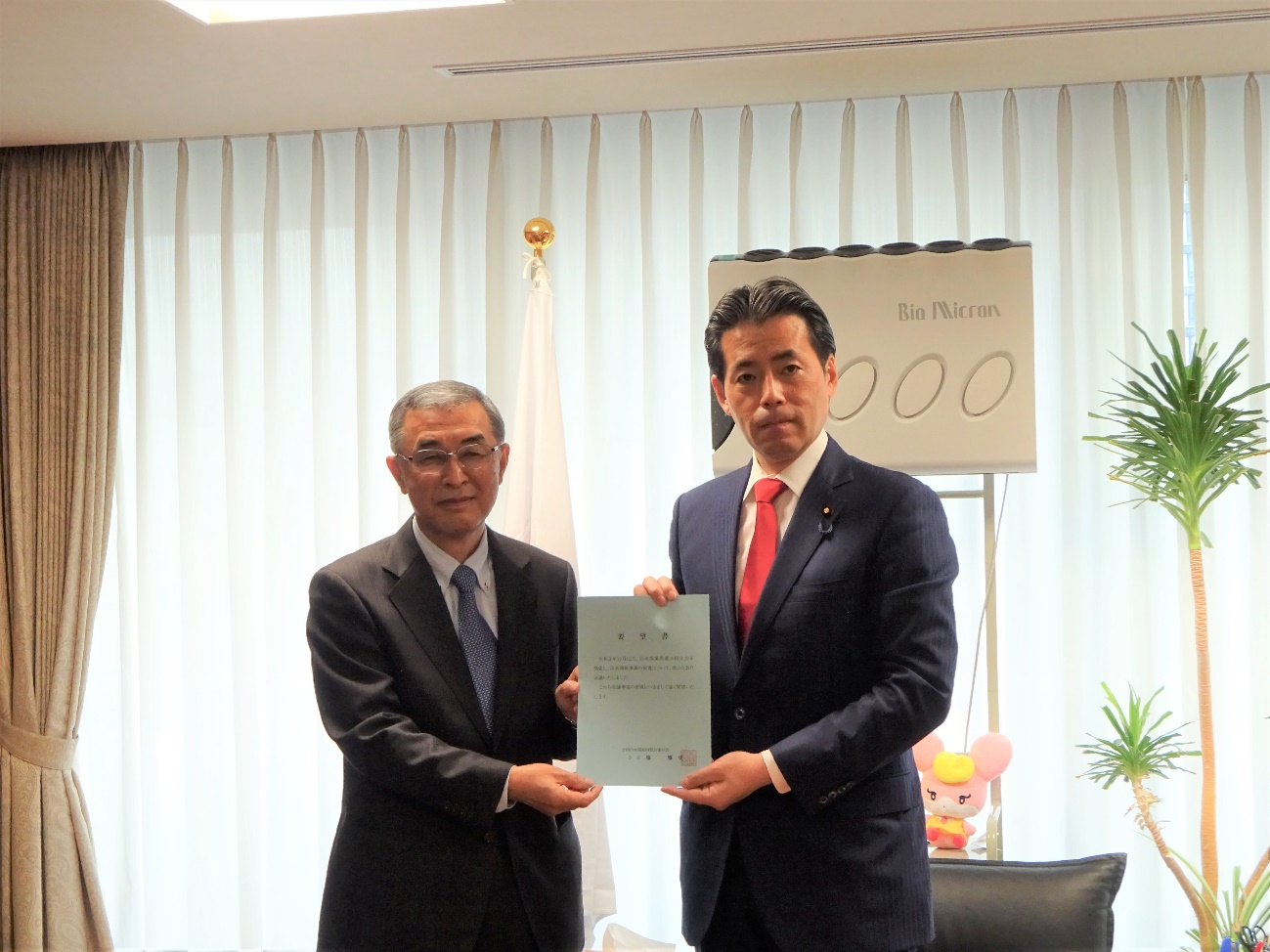 